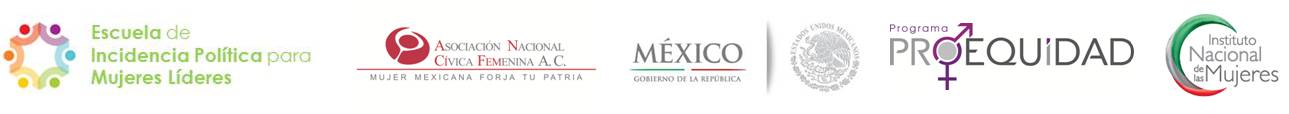 BIBLIOGRAFIA RECOMENDADA POR TEMASMODULO 1Unidad 1 Perspectiva de Género (Etapa 1)Tema 1. Situación y posición de las mujeres y hombres: hacia un diagnóstico sobre la igualdad de género en lo local.Textos y documentosARRAIGADA, I. (2006). Dimensiones de la pobreza y políticas desde una perspectiva de género. Revista de la CEPAL, No. 85 .CEPAL. (2003). Un acercamiento a las encuestas del uso del tiempo con orientación de género. Chile: CEPAL.PNUD. (2012). Indicadores de desarrollo humano y género en México 2005-2010. México, D.F.Páginas WebCINTEFOR. (2010). Genero y desarrollo. Recuperado en Junio de 2010, de http://www.oitcinterfor.org/public/spanish/region/ampro/cinterfor/publ/guia_gen/pdf/mod3.pdfINMUJERES (2014) Estadísticas de género. Recuperado en Junio de 2014, de http://estadistica.inmujeres.gob.mx/formas/fichas.php?pag=2INEGI (2013) Relaoría de Encuentro de Género. Recuperado en Julio 2014http://www.inegi.org.mx/eventos/2013/encuentro_genero2013/doc/Relatoria_XIV_Encuentro_Genero_2013.pdfTema 2. Conceptos básicos de géneroTextos y documentos(2001). Convencion sobre todas las formas de discriminación contra la mujer y su protocolo facultativo. INMUJERES.(2004). Declaración y plataforma de acción de la cuarta conferencia mundial sobre la mujer (Beijin, 1995). INMUJERES.(2007). Consenso de Quito, décima conferencia regional sobre la mujer en América Latina y el Caribe. SRE, INMUJERES.AGUIRRE Y REBOLLEDO (1996) Conceptos de género y desarrollo, Chile.  CNDH. (2007). Informe especial sobre el derecho de igualdad entre mujere y hombres. México: CNDH.INMUJERES. (2008). Guía metodológica para la sensibilización en género. México.------------------- (2004) Guía conceptual 2004 para elaborar presupuestos institucionales con perspectiva de género.Ley General para la Igualdad entre Mujeres y Hombres. (2008). México: INMUJERES.PEREZ, K. (2005). El principio de igualdad: perspectivas y alcances. México: Instituto de Investigaciones Jurídicas.YEPES, R., & ARANGURE, J. (2006). Fundamentos de Antropología. España: EUNSA.Páginas WebJASSO FIGUEROA. La Igualdad Compleja: de la igualdad de oportunidades a la igualdad real entre los géneros. Apuntes para un Análisis Comparativo de México y España. XVIII Curso De Postgrado En Derecho Constitucional. Fundación General de la Universidad de Salamanca.http://www.scjn.gob.mx/2010/transparencia/Documents/Becarios/Becarios_009.pdfMONCHO I PASCUAL (2003)  Sobre la dignidad humana, Ágora Papeles de Filosofía, Universidad de Valencia, https://dspace.usc.es/bitstream/10347/1224/1/pg_191-204_agora21-2.pdfJIMENO Jesús, (2005) Educación diferenciada en Conclusiones del Ii Foro «Iberoamérica En La Escena Económica Internacional: Inversiones y Educación Para El Desarrollo». Universidad Rey Juan Carlos, Madrid (España), 14 De Diciembre De 2005 
http://www.rieoei.org/deloslectores/1777Jimeno.pdfTema 3. Perspectiva de géneroTextos y documentosCONMUJER. (2000). Definición de lineamientos metodológicos básicos para la aplicación del enfoque de género en las políticas públicas. México.INCHAÚSTEGUI, UGALDE. (2006) La transversalidad de género en el aparato público mexicano: reflexiones desde la experiencia. En: Barquet, Mercedes (Coord.) Avances de la perspectiva de género en las acciones legislativas, Comisión de Equidad y Género, LIX Legislatura, Cámara de Diputados, México.
INMUJERES (2013) Institucionalización y Transversalización de la Perspectiva de Igualdad de Género en los Presupuestos Públicos a Nivel Estatal y MunicipaL. México INMUJERES Y PNUD (2007) ABC de género en la Administración Pública. México. 
RAWLS, J. (1971). Teoría de la Justicia. México: FCE.Páginas WebLÓPEZ ARELLANO (2010)  Desigualdad, pobreza, inequidad y exclusión. Diferencias conceptuales e implicaciones para las políticas públicas. http://www.paho.org/Spanish/DPM/SHD/HP/hp-xi-taller04-pres-lopez-arellano.pdfSANCHEZ (2013) perspectiva de género en las políticas públicas. Participación de la Señora Ministra Olga Sánchez Cordero en la conferencia “perspectiva de género en las políticas públicas”, En el auditorio general de la universidad de Guanajuato, el 6 de septiembre de 2013.https://www.scjn.gob.mx/conocelacorte/Lists/MinistraOlgaCV/Attachments/618/PerspectivaGenero.pdfTema 4. Marco legal y programáticoTextos y documentosFEGUERUELO BURRIEZA (2014)  La igualdad compleja en el constitucionalismo del siglo XXI. Referencia especial a la no discriminación por razón de sexo. Instituto de Investigaciones Jurídicas UNAM. Boletín Mexicano de Derecho Comparado. Número conmemorativo, sexagésimo aniversario. pp 245-271. Biblioteca Jurídica Virtual del Instituto de Investigaciones Jurídicas de la UNAM. INMUJERES (1996) Plataforma Beijin 95: Un instrumento de acción para las mujeres. Páginas WebCONSTITUCION DE LOS ESTADOS UNIDOS MEXICANOShttp://dof.gob.mx/constitucion/marzo_2014_constitucion.pdfLEY GENERAL PARA LA IGUALDAD ENTRE MUJERES Y HOMBREShttp://www.diputados.gob.mx/LeyesBiblio/pdf/LGIMH.pdfLEY GENERAL DE ACCESO DE LAS MUJERES A UNA VIDA LIBRE DE VIOLENCIAhttp://www.diputados.gob.mx/LeyesBiblio/pdf/LGAMVLV.pdfCARTA DE LAS NACIONES UNIDAShttp://www.acnur.org/biblioteca/pdf/0002.pdfDECLARACIÓN UNIVERSAL DE LOS DERECHOS HUMANOShttp://www.acnur.org/biblioteca/pdf/0013.pdfCONVENCIÓN SOBRE LOS DERECHOS POLÍTICOS DE LA MUJERhttp://www.acnur.org/biblioteca/pdf/0019.pdfPACTO INTERNACIONAL DE DERECHOS ECONÓMICOS, SOCIALES Y CULTURALEShttp://www.acnur.org/biblioteca/pdf/0014.pdfPACTO INTERNACIONAL DE DERECHOS CIVILES Y POLÍTICOShttp://www.acnur.org/biblioteca/pdf/0015.pdfCONVENCIÓN SOBRE LA ELIMINACIÓN DE TODAS LAS FORMAS DE DISCRIMINACIÓN CONTRA LA MUJERhttp://www.acnur.org/biblioteca/pdf/0031.pdfUnidad 2 Herramientas ITema 1. Introducción a presupuestos con perspectiva de género.ARELLANO GAULT, (Coord.). (2004) Más allá de la reinvención del gobierno: fundamentos de la nueva gestión pública y presupuestos por resultados en América Latina. CIDE. México.INMUJERES (2004) Guía conceptual 2004 para elaborar presupuestos institucionales con perspectiva de género. México.UNFRA y GTZ. (2007). Género, corresponsabilidad entre trabajo productivo y reproductivo y presupuesto público. El caso de México. México.VILLOTA (2004) Economía y género: macroeconomía, política fiscal y liberalización. Análisis de su impacto sobre las mujeres ICARIA; UNIFEM.Tema 2. Trabajo en equipo ACOSTO (2011) Trabajo en Equipo. Business & Marketing School. (2004) Técnicas Grupales En Contextos Organizacionales, Ediciones Pirámide, S.A., 2004 MéxicoCARTWRIGHT, DORWIN. (2007) Dinámica de grupos: investigación y teoría. México, Trillas.JAN y TRAGINE (2006) Manual de Instrumentos de gestión y desarrollo de las personas en las organizaciones. Ediciones Díaz de Santos.MANCE, (2006) Redes de Colaboración Solidaria. Universidad Autónoma de la Ciudad de México.Tema 3. Comunicación internaJAN y TRAGINE (2006) Manual de Instrumentos de gestión y desarrollo de las personas en las organizaciones. Ediciones Díaz de Santos.TESSI, MANUEL (2012) Comunicación interna en la práctica. Ed. Granica